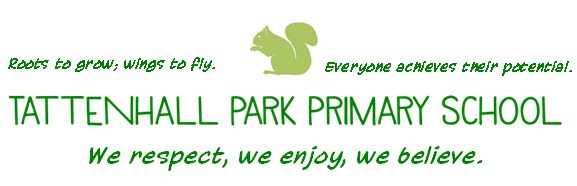 Pupil premium strategy statement 2018-191. Summary information1. Summary information1. Summary information1. Summary information1. Summary information1. Summary informationSchoolTattenhall Park Primary SchoolTattenhall Park Primary SchoolTattenhall Park Primary SchoolTattenhall Park Primary SchoolTattenhall Park Primary SchoolAcademic Year2018-19Total PP budget (inclusive of Pupil Premium Plus from Virtual School)£17,120Date of most recent PP Reviewn/aTotal number of pupils216Number of pupils eligible for PP13Date for next internal review of this strategyJuly 2019July 20202. Current attainment2. Current attainment2. Current attainment2. Current attainment2. Current attainment2. Current attainment2. Current attainmentAttainment for: 2018-2019 (13 pupils) and Whole schoolEnd of KS13 pupils(1 with SEN)End of KS2 test4 pupilsEnd of Y1,3,4 & 5Pupils not eligible for PPPupils not eligible for PPPupils not eligible for PPAttainment for: 2018-2019 (13 pupils) and Whole schoolEnd of KS13 pupils(1 with SEN)End of KS2 test4 pupilsEnd of Y1,3,4 & 5End of KS1End of KS2End of Y1,,3, 4, 5% achieving expected standard or above in reading, writing and maths66%65% (NA)75%65% (NA)50%66%71%57%% achieving expected standard or above in reading66%75% (NA)100%73% (NA)60%76%82%79%% achieving expected standard or above in writing66%69.8%(NA)100%79% (NA)50%66%89%63%% achieving expected standard or above in maths66%75.7% (NA)75%79% (NA)70%86%71%63%Planned expenditure for this yearPlanned expenditure for this yearPlanned expenditure for this yearPlanned expenditure for this yearPlanned expenditure for this yearPlanned expenditure for this yearPlanned expenditure for this yearAcademic year2018-192018-192018-192018-192018-192018-19The three headings below enable schools to demonstrate how they are using the pupil premium to improve classroom pedagogy, provide targeted support and support whole school strategies.The three headings below enable schools to demonstrate how they are using the pupil premium to improve classroom pedagogy, provide targeted support and support whole school strategies.The three headings below enable schools to demonstrate how they are using the pupil premium to improve classroom pedagogy, provide targeted support and support whole school strategies.The three headings below enable schools to demonstrate how they are using the pupil premium to improve classroom pedagogy, provide targeted support and support whole school strategies.The three headings below enable schools to demonstrate how they are using the pupil premium to improve classroom pedagogy, provide targeted support and support whole school strategies.The three headings below enable schools to demonstrate how they are using the pupil premium to improve classroom pedagogy, provide targeted support and support whole school strategies.The three headings below enable schools to demonstrate how they are using the pupil premium to improve classroom pedagogy, provide targeted support and support whole school strategies.i.  Quality of teaching for alli.  Quality of teaching for alli.  Quality of teaching for alli.  Quality of teaching for alli.  Quality of teaching for alli.  Quality of teaching for alli.  Quality of teaching for allDesired outcomeAnd impactChosen action / approachWhat is the evidence and rationale for this choice?How will you ensure it is implemented well?How we will measure the impact of eStaff leadSpend(not including in PP spending costing as impact is to all pupils)When will you review implementation?To improve pupils' progress and attainment in reading, writing and spelling.CPD for staff to support the teaching of phonicsBaseline using PM BenchmarkingPurchase of Read Write Inc intervention resources and other intervention programmes recommended by SEN advisor to support, reading and spelling and application of spelling within writingWhole class grammar lessons embedded into English lessons, supported by quality texts.Purchase of new books to inspire children as readers.Whole school Literacy festival and book project around the Refugee.Pupils were not able to apply skills learnt in Phonics as they were not able to pronounce all sounds correctly.They were unable to compose full sentences and infer meaning when reading texts.Pupils are identified and assessed by class teachers, referred to assistant head for WELCOM screening  and referred into our onsite Speech and Language Therapist (see above) and then supported by TA or referred to SALT (CWAC).PP Leader (JH)English Subject Leader (JH)SENCO (FD)Private speech therapist to be costed.£1000£900£850£2500Termly assessmentsTo improve pupils’ progress and attainment in Maths.To improve pupils’ progress and attainment in Maths.New whole school approach to the teaching of Maths – Mastery approach supported by the White Rose Hub.Use of Maths No Problem, Numicon intervention, IDL MathsCPD for staff to support a maths mastery approach and embed reasoning into daily maths lessons.Teaching fluency, application, reasoning and problem solving across the curriculum. Using Concrete- Pictorial-Abstract approach to support pupils’ learning.Teaching fluency, application, reasoning and problem solving across the curriculum. Using Concrete- Pictorial-Abstract approach to support pupils’ learning.Teaching fluency, application, reasoning and problem solving across the curriculum. Using Concrete- Pictorial-Abstract approach to support pupils’ learning.Consistent approach to the teaching of Maths Mastery across the school. Lesson drop- ins, book monitoring and pupil voice.Consistent approach to the teaching of Maths Mastery across the school. Lesson drop- ins, book monitoring and pupil voice.PP Leader Maths Subject LeaderHead TeacherPP Leader Maths Subject LeaderHead Teacher£400Termly assessmentsTermly assessmentsii.  Targeted supportii.  Targeted supportii.  Targeted supportii.  Targeted supportii.  Targeted supportii.  Targeted supportii.  Targeted supportii.  Targeted supportii.  Targeted supportii.  Targeted supportii.  Targeted supportii.  Targeted supportii.  Targeted supportDesired outcomeChosen action/approachChosen action/approachChosen action/approachWhat is the evidence and rationale for this choice?How will you ensure it is implemented well?How will you ensure it is implemented well?Staff leadStaff leadSpendSpendSpendWhen will you review implemented intervention?To improve pupils’ speech and communication skillsWELLCOM Screening (termly) with interventions focusWELLCOM Screening (termly) with interventions focusWELLCOM Screening (termly) with interventions focusToo many of our PP children in Reception and KS1 have poor speech sounds and grammatical structures to sentences when spoken.Non- contact time for WellCom trained staff to complete assessments and feedback to class teachers and TANon- contact time for WellCom trained staff to complete assessments and feedback to class teachers and TASENCo and PP LeaderSENCo and PP Leader£600£600£600Termly through pupil progress meetingsHalf termly meetings between the SALT, SALTassistant and SENCoTo be able to identify and track the specific needs of vulnerable childrenGL SEN assessment toolkitGL SEN assessment toolkitGL SEN assessment toolkitWe need to fine tune the tracking and identification of specific needs to be able to identify gaps early.TA training and non-contact for key members of staff to administer the assessments.TA training and non-contact for key members of staff to administer the assessments.SENCOSENCO£2000£2000£2000Termly through pupil progress meetingsTo raise attainment in readingIntervention delivered by a fully trained TA. (Rapid Readers, IDL, Toe by Toe, Dandelion Readers, Read, write Inc; Fischer Family Trust Wave 3)Intervention delivered by a fully trained TA. (Rapid Readers, IDL, Toe by Toe, Dandelion Readers, Read, write Inc; Fischer Family Trust Wave 3)Intervention delivered by a fully trained TA. (Rapid Readers, IDL, Toe by Toe, Dandelion Readers, Read, write Inc; Fischer Family Trust Wave 3)Not enough children were making enough progress to diminish the differences between PP children and non-pupil premium children.SLT will monitor the achievements of our PP children through the school’s monitoring cycle. For our PP children this will be at least twice each half term.Baseline assessment at beginning of programme compared with attainment at the end of the programme Training for Wave 3 for new TA.SLT will monitor the achievements of our PP children through the school’s monitoring cycle. For our PP children this will be at least twice each half term.Baseline assessment at beginning of programme compared with attainment at the end of the programme Training for Wave 3 for new TA.PP Leader TAHLTAClass Teachers HeadTeacherPP Leader TAHLTAClass Teachers HeadTeacher£8000£8000£8000Reading attainment at the beginning and end of the intervention via pupil progress meetingsTo raise attainment in Writing and MathsTargeted support delivered by Class teacher and HLTAs in writing and Maths (Power of two, IDL)Targeted support delivered by Class teacher and HLTAs in writing and Maths (Power of two, IDL)Targeted support delivered by Class teacher and HLTAs in writing and Maths (Power of two, IDL)Not enough children were making enough progress to diminish the differences between PP children and non-pupil premium children.Our PP leader will monitor the achievements of our PP children through the school’s monitoring cycle. For our PP children this will be at least twice each half term.Our PP leader will monitor the achievements of our PP children through the school’s monitoring cycle. For our PP children this will be at least twice each half term.PP Leader TAHLTAClass Teachers Head TeacherPP Leader TAHLTAClass Teachers Head Teacher£2000£2000£2000Writing and maths attainment at the beginning and end of the intervention via pupil progress meetingsTo enable pupils to access the wider curriculum and participate in educational visits and residentials.Support for parents of pupil premium children to fund educational visits and residentials.Support for parents of pupil premium children to fund educational visits and residentials.Support for parents of pupil premium children to fund educational visits and residentials.Parents requested support to enable their children to attend. Agreement reached following discussion with parents.Agreement reached following discussion with parents. HeadteacherSchool business manager HeadteacherSchool business manager £ £ £To support the mental health and Wellbeing of pupilsELSA interventionELSA interventionELSA interventionPupils displaying a range of social and emotional issues which are having a negative impact on learning.Pupils will be referred for the appropriate intervention and receive support for a period of 6-10 weeks typically.Pupils will be referred for the appropriate intervention and receive support for a period of 6-10 weeks typically. HLTATA HLTATA£2000£2000£2000Mental health and wellbeing will be reviewed at the end of intervention through discussion with pupils.Total (approximate)Total (approximate)£20,250£20,250£20,250Evaluation of Impact for 2018-19Evaluation of Impact for 2018-19Evaluation of Impact for 2018-19Evaluation of Impact for 2018-19Evaluation of Impact for 2018-194. Desired outcomes4. Desired outcomes4. Desired outcomes4. Desired outcomes4. Desired outcomesDesired outcomes and how they will be measuredSuccess criteriaImpact Y2- 1 pupilImpact Y6- 4 pupils A.PP pupils will improve so their attainment is closer to age related expectations nationally in Reading, writing and maths  at KS1 and KS2All non SEN pupils will have significantly closed the gap so that they are closer to national ARE.Targeted TA support for pupils to enable pupils to make accelerated progress.Social and emotional support delivered by ELSA to enable pupils to be ready to learn.The progress of PP pupils will be tracked closely and gaps in learning will be identified and closed through small group support.TA and teacher intervention focused on specific learning interventions (handwriting and spelling) to address needs.  The child made expected progress throughout the year and achieved age expectations.  All children achieved age expectations with one child achieving higher than expected in reading.   Booster sessions in both maths and SPAG impacted positively on their learning.  All the children made expected progress throughout the year except two pupils.  One made less than expected progress in reading and the other made less progress in maths, reading and writing.    B.High attaining PP pupils will be identified and supported to make the best possible progressHigh attaining PP pupils will achieve the same standard as high attaining non-PP pupils. N/AN/A